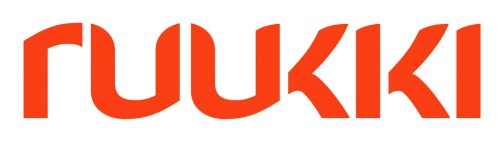 24 декабря 2014, Москва Пресс-релизRuukki – первая скандинавская компания в Ассоциации Развития Стального Строительства Компания Ruukki, ведущий поставщик решений из металла  для  строительства, объявила об официальном получении членства в Ассоциации Развития Стального Строительства (АРСС). Диплом участника получен в декабре 2014 года. Янне Палосаари, директор по стратегическому развитию и планированию компании Ruukki стал членом экспертного совета АРСС. «Для нашей компании членство в Ассоциации является еще одним важным шагом навстречу рынку. Мы планируем участвовать в работе профильных комитетов и готовы активно делиться нашими знаниями с другими членами Ассоциации. Думаю, для многих из них наш опыт будет полезен, поскольку Ruukki обладает большим опытом работы в сфере металлостроительства», - прокомментировал сказал Яне Палосаари. Основные цели создания Ассоциации — объединение профессионалов отрасли с тем, чтобы расширить использование металлоконструкций во всех видах гражданского и промышленного строительства. В организацию вошли ведущие международные производители и поставщики металлопроката, заводы по производству металлоконструкций, научно-исследовательские и проектные институты, архитектурные бюро, образовательные учреждения. Развитие металлостроительства в России выгодно не только участникам Ассоциации, но и девелоперам. Металлургические заводы увеличат емкость рынка, производители металлоконструкций смогут расширить продуктовую линейку. Девелоперы также увидят несомненные плюсы использования металла в строительстве. Во-первых, они смогут предлагать конечному потребителю различные варианты жилья за счет большой вариабельности. Во-вторых, это дает возможность строительства в любое время года, что актуально для климата России. «Мы готовы к обсуждению актуальных вопросов, открыты к переговорам с активными участниками Ассоциации, чтобы предоставить весь спектр возможностей стального строительства. Целью своей работы мы считаем улучшение качества услуг предлагаемых конечным пользователям, за счет сближения поставщика продукта с компаниями-потребителями»,  сказал Олег Зуенко, директор по продажам Ruukki. О компании Ruukki ConstructionRuukki Construction обслуживает потребителей в сфере строительства. Мы предлагаем полный диапазон продукции и услуг - от проектирования до установки, что помогает развивать деятельность наших корпоративных клиентов, среди которых инвесторы и строительные компании. В Ruukki Construction работает порядка 3 500 человек на 16 производственных предприятиях в Европе. Сравнимые чистые продажи в 2013 году составили 740 млн. ЕВРО.Ruukki Construction является подразделением SSAB. SSAB это сталелитейная компания, которая базируется в странах Северной Европы и США и действует более, чем в 50 странах мира. Акции компании котируются на фондовой бирже NASDAQ OMX в Стокгольме. www.ssab.comКонтактыЗа дополнительной информацией обращайтесь к Ксении Войтовой, PR директор компании Ruukki Ruse-mail: Kseniya.voitova@ruukki.com Ольге Зуевойтел. +7 495 6443938 e-mail:olga.zu@actionprgroup.com